Evaluación 8° básico Ciencias naturalesNombre:__________________________________________________________Curso: _______________               Fecha:__________________________ Lee atentamente cada pregunta y marca con una X la alternativa correcta.ptos c/u)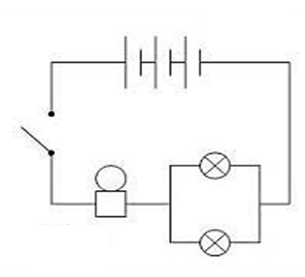 Según la imagen del circuito  contesta las siguientes preguntas.¿Cuántas ampolletas tiene el circuito?1 ampolleta2 ampolletas3 ampolletasNinguna ampolletaEl interruptor de la imagen se encuentra abierto, esto permite que:La corriente no pueda pasar.La corriente pase a través de los conectoresNo hay representación gráfica del interruptor.La corriente pasa aunque esté el interruptor abierto.¿Qué representa el siguiente símbolo?Ampolleta                                           Conexión de cobre                                        Ausencia de electricidadPresencia de electricidadSi ocurre una falla en un circuito eléctrico, ¿Qué conexión se utiliza para disminuir los peligros de recibir una descarga eléctrica?MixtaCable a tierraEn serieEn paralelo¿Qué sucede con la corriente de un circuito en serie si se quema una de las ampolletas?Aumenta la luminosidad Disminuye la luminosidadLas demás ampolletas tampoco enciendenSiguen funcionando todas las otras ampolletas.¿Qué significa este símbolo en un circuito? 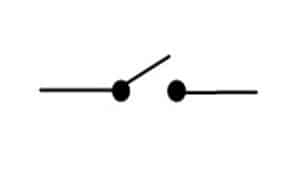 ReceptorInterruptor abiertoResistencia eléctrica                              Generador¿Qué sucede con un circuito en paralelo si una de sus ampolletas falla?a) Se apagan todas las ampolletasb) Deja de funcionar todo el circuitoc) El resto de las ampolletas siguen funcionandod) Se quema todo el circuito¿Qué significa este símbolo en un circuito? 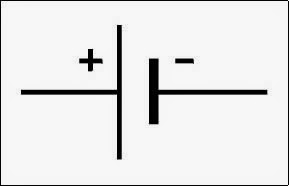 Receptor					 Interruptor                                       Resistencia eléctricaFuente de voltaje“Gran conductor eléctrico y térmico”. Nos referimos a:Interruptor abiertoCobreAmpolletaInterruptor cerradoLos conductores eléctricos se definen como:Oponen una gran resistencia a la corriente eléctrica.Se resisten al paso de la corriente.No dejan pasar los electrones. Permiten que las cargas eléctricas circulen a través de ellos. Los materiales aislantes se definen como:Dejan pasar fácil mente la corriente eléctrica.Dejan pasar los electrones.Oponen una gran resistencia a la corriente eléctrica.Ninguna de las anteriores.2oPuntajeNOTAObjetivo (OA 10): Analizar un circuito eléctrico domiciliario y comparar experimentalmente los circuitos eléctricos, en serie y en paralelo, en relación con la: energía eléctrica, diferencia de potencial. Intensidad de corriente. Potencia eléctrica. Resistencia eléctrica. Eficiencia energética.